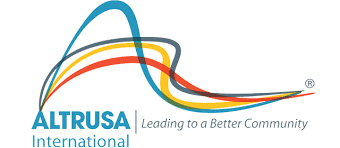 Business Meeting AgendaJanuary 14, 2020Welcome and Call Meeting to orderAltrusa Grace		Pledge of AllegianceIntroduction of Guest – Jessica Kirkland/Jennifer AdamsAccent – Debbie Mabry, Membership Retention Review December Business Minutes– Lori LuppinoTreasurer’s Report – Debra HicksCorrespondence Report – Marsha OliverNew Member Installation – Michelle DiGaentano Jill McAfeeNew Business-	1.  Nominating Committee Guidelines – Linda Moore, Parliamentarian.	2.  Accept Nominations from the Floor – Carol White	3.  Vote by paper ballot – Lori Luppino and Marsha Oliver	4.  Announce Nominating Committee for 2020-2021 Slate of Officers. Committee Reports:Membership Communications ASTRATaste of HolidaysBragsBenediction